МИНИСТЕРСТВО ПРОСВЕЩЕНИЯ РОССИЙСКОЙ ФЕДЕРАЦИИ‌Комитет образования, науки и молодежной политики Волгоградской области‌‌ ‌Администрация Руднянского муниципального района Волгоградской области‌​МКОУ "Матышевская СОШ"РАБОЧАЯ ПРОГРАММАучебного предмета «Начальная военная подготовка»для обучающихся 10 классов с. Матышево‌ 2023‌​Пояснительная записка

      Рабочая программа учителя Яблонского В.Б. по учебному предмету «Начальная военная подготовка» составлена в соответствии с нормативными правовыми документами Министерства образования Р.Ф по учебному предмету «Начальная военная подготовка» для обучающихся 10  классов на 2023 – 2024 учебные года (составитель Яблонский В.Б..), Согласно Учебному плану МКОУ «Матышевская СОШ» на 2023 -2024 учебный год учебный предмет «Начальная военная подготовка» относится к предметной области «Физическая культура, экология, основы безопасности жизнедеятельности». На изучение предмета «Начальная военная подготовка»в 10 классе отводится 34 часа ( 1 час в неделю) согласно Учебному плану. Рабочая программа учителя детализирует и раскрывает содержание Государственного образовательного стандарта , определяет общую стратегию обучения, воспитания и развития обучающихся средствами учебного предмета «Начальная военная подготовка» в соответствии с целями изучения, которые определены Государственным стандартом. Эта программа направлена на реализацию цели -  военно-патриотического  воспитания на основе освоения культурной традиции служения Отечеству на военном и гражданском поприще. На современном этапе развития России требуются ответственные, нравственные, любящие и переживающие за свою родину люди. Оборона страны отнесена законодательством Российской Федерации к важнейшим функциям государства и является всеобщим делом. Программа составлена с учетом Государственного образовательного стандарта среднего общего образования. В процессе обучения учащиеся должны усвоить конституционные права и обязанности граждан по защите Родины, практические умения и навыки военного дела, гражданской обороне населения, способы оказания первой доврачебной помощи и действия в чрезвычайных ситуациях для сохранения своего здоровья и здоровья окружающих.Цели и задачи курса.Обеспечить изучение военного дела в объеме подготовки молодого солдата, с тем, чтобы юноши, будучи призванными в Вооруженные силы РФ и поступившие в высшие военные учебные заведения, смогли в короткие сроки овладеть современным оружием и военной техникой.
По окончании курса НВП учащиеся должны знать и уметь:
• По тактической подготовке: знать организацию мотострелкового отделения, основы боевых действий и обязанности солдата в бою; уметь выполнять действия солдата в наступлении, обороне и разведке; ознакомиться с приемами борьбы с танками и ведения огня из автомата по самолетам и вертолетам противника.
• По огневой подготовке: знать боевые свойства и материальную часть автомата Калашникова, пистолета ПМ и ручных осколочных гранат; иметь навыки в действиях при выполнении приемов и правил стрельбы из автомата и в метании ручных гранат; ознакомится с правилами сбережения и хранения стрелкового оружия; получить практику в стрельбе из пневматической винтовки.
• По уставам Вооруженных Сил Российской Федерации: знать требования воинской дисциплины, обязанности солдата, дневального по роте и часового; уметь обращаться к старшим (начальникам), действовать при выполнении приказаний и отдании воинского приветствия, соблюдать воинскую вежливость; ознакомится с общими обязанностями военнослужащих, задачами внутренней и караульной служб.
• По строевой подготовке: знать обязанности солдата перед построением и в строю; уметь правильно выполнять команды в строю и одиночные строевые приемы без оружия; ознакомиться с выполнением строевых приемов с оружием.
• По военной топографии: уметь определять стороны горизонта и свое местонахождение, докладывать о нем относительно ориентиров и местных предметов; ознакомиться с порядком определения азимутов на местные предметы.Особенности проведения занятий по начальной военной подготовкеУрок начинается с общего построения класса, доклада командиров отделений о готовности к занятиям с выполнением элементов строевой подготовки, согласно требованиям Строевого Устава. Взаимоотношения между учащимися и учителями предмета «Начальная военная подготовка» на уроках по военно-патриотическому воспитанию строятся на основе требований Общевойсковых Уставов.Формы проведения занятий:изложение (рассказ, объяснение, лекция, устное инструктирование);обсуждение изучаемого материала (беседа, семинар, классно-групповое занятие);показ, демонстрация (личный показ, показ действий подразделений, средства наглядности, показ боевой техники и вооружения);упражнения (вводные, основные, тренировки);самостоятельная работа (работа с печатными источниками, самостоятельные тренировки, самостоятельное прослушивание и просмотр видеоматериалов).Объем знаний учащихся, выполнение упражнений и практических нормативов должны полностью соответствовать учебной программе по предмету.Преподавание учебного предмета «Начальная военная подготовка» в 2022-2023 учебном году предполагает использование учителем на уроках технологий, активизирующих познавательную и творческую деятельность учащихся.Личностные результаты отражаются в готовности учащихся к саморазвитию индивидуальных свойств личности, которые приобретаются в процессе освоения учебного предмета НВП . Они включают в себя основы гражданской идентичности, сформированную мотивацию к обучению и познанию в сфере предмета.Содержание разделов:– «Строевая подготовка» - Изучение общих положений «Строевого устава» и практическая отработка строевых приемов.
– «Военная топография» – Изучение и практическая отработка приемов и способов определения сторон горизонта и ориентированияна местности.– «Тактическая подготовка» - Изучение статей «Боевого устава Сухопутных войск» определяющих порядок боевых действий подразделения Отработка действий в составе подразделения при обороне и наступлении. .
– «Огневая подготовка» - Изучение стрелкового оружия стоящего на вооружении Вооруженных Сил Российской Федерации, правил и мер безопасности при обращении с оружием, отработка приемов при обращении с оружием, проведение практических стрельб из пневматического оружия.
– «Общевоинские уставы Вооруженных Сил РФ» – Изучение основополагающих статей общевоинских уставов регламентирующих военную службу.РАБОЧИЙ - ТЕМАТИЧЕСКИЙ ПЛАН ЭЛЕКТИВНОГО КУРСА«Начальная военная подготовка»СОДЕРЖАНИЕ УЧЕБНОЙ ПРОГРАММЫ ПО НАЧАЛЬНОЙ ВОЕННОЙ ПОДГОТОВКЕ 
                                                10 класс. (35 часов, 1 час в неделю)Вводное занятие «Ознакомление учащихся с программой курса НВП, с требованиями к соблюдению техники безопасности, порядка и дисциплины в ходе проведения занятий, соблюдение правил и мер безопасности во время занятий с оружием. Значение курса НВП в практической подготовке обучающихся к военной службе.Раздел I Уставы Вооруженных Сил РФ – (5 ч).
Тема 1 Военнослужащие и взаимоотношения между ними – (1 час).
Общие обязанности военнослужащих. Воинские звания. Знаки различия военнослужащих. Начальники и подчиненные, старшие и младшие. Порядок отдачи и выполнения приказов и приказаний. Отдание воинского приветствия. Правила воинской вежливости и поведения военнослужащих. Обращение к начальникам и старшим.
Тема 2 Обязанности солдата – (1 час).
Тема 3 Устав гарнизонный, внутренний, караульный– (2 час).Тема 4 Устав дисциплинарный, строевой – (1 час)
Обязанности солдата. Ответственность солдат по службе.Раздел II Строевая подготовка – (10 ч).
Тема 1 Строи и управление ими – (1 ч).
Строй и его элементы. Развернутый и походный строй. Управление строем. Обязанности солдата перед построением и в строю.
Тема 2 Строевые приемы и движение без оружия – (3 ч).
Строевая стойка и выполнение команд. Повороты на месте. Движение. Повороты в движении.
Тема 3 Отдание воинского приветствия без оружия. Выход из строя и подход к начальнику – (2 ч).
Отдание воинского приветствия на месте. Отдание воинского приветствия в движении. Выход из строя и возвращение в строй. Подход к начальнику и отход от него. Ответ на приветствие.
Тема 4 Строевые приемы и движение с оружием – (2 ч).
Строевая стойка. Выполнение приемов с автоматом.
Тема 5 Строи отделения – (2 ч).
Построение отделения в развернутый и походный строй. Размыкание и смыкание отделения. Перестроения отделения.Раздел III Огневая подготовка– (12 ч).
Тема 1 Основы и правила стрельбы. Ведение огня из автомата (теория) – (2 ч).
Выбор прицела и точки прицеливания при стрельбе по неподвижным целям. Меры безопасности при проведении стрельб. Снаряжение магазина патронами. Изготовка для стрельбы лежа. Производство стрельбы. Прекращение стрельбы. Внутренняя и внешняя баллистика.
Тема 2 Основы и правила стрельбы. Ведение огня из ПМ (теория) – (2 ч).
Выбор прицела и точки прицеливания при стрельбе по неподвижным целям. Меры безопасности при проведении стрельб. Снаряжение магазина патронами. Изготовка для стрельбы лежа. Производство стрельбы. Прекращение стрельбы. Внутренняя и внешняя баллистика.
Тема 3 Изучение наставления по огневой подготовке. «Порядок проведения учебных стрельб».(1 ч).
Изучение наставления по огневой подготовке. «Порядок проведения учебных стрельб из автомата Калашникова».
Тема 4 Практическая отработка действий на огневом рубеже. (1 ч).
Отработка действий учащихся при проведении стрельб: выполнение команды «к бою»; порядок прицеливания; тренировка в прицеливании.
Тема 5 Практические стрельбы из оружия. Выполнение учебных стрельб из пневматической винтовки. (3 ч).
Тема 6 Практические стрельбы из оружия. Выполнение учебных стрельб из пневматического пистолета. (3 ч).


Раздел IV Военная топография – (2 ч).
Тема 1  Определение сторон горизонта. Доклад о своем местонахождении. Магнитный азимут и его определение на местный предмет.  – (1 ч).
Тема 2 Ориентирование на местности по карте. Движение по азимуту – (1 ч).Раздел V Тактическая подготовка (4 ч)
Тема 1 Управление отделением – (2 ч).
Содержание работы командира отделения по организации боя. Место командира отделения в бою.
Тема 2 Обязанности солдата в бою– (2 ч).
Обязанности солдата в боюФОРМЫ КОНТРОЛЯ И ДИАГНОСТИКИ РЕЗУЛЬТАТОВ.При работе по данной программе предусмотрены следующие формы контроля:1 этап – предварительный контроль для определения начальной подготовленности учащихся, который проводится на первых занятиях.  Данный контроль может проводиться в форме анкетирования и сдачи нормативов.2 этап – текущий контроль проводится для определения уровня усвоения содержания программы. Формы контроля: наблюдение, индивидуальные задания, участие в соревнованиях среди допризывной и призывной молодежи.Итоговый контроль (Зачет) - диагностирование уровня качества  образованности и развития учащихся в соответствии с поставленной целью, т.е. анализ знаний, умений и навыков на итоговом занятии. Итоговые занятия могут проводится в форме обычного занятия, зачета, сдачи нормативов, соревнования.  Литература для учителя1. Балашов Р.В., Лутовинов В.И., Метлик И.В., Поляков С.П..Военно-патриотическое воспитание и подготовка молодежи к военной службе: история и современность.2. Варламов В.Б. Допризывная подготовка в 10-11 классах: учебно-методическое пособие для учителей учреждений общего среднего образования с белорусским и русским языками обучения – Минск, Адукацыя і выхаванне, 2012.3. Варламов В.Б. Допризывная подготовка: учебник для учащихся Х–ХІ классовучреждений общего среднего образования. – Минск: Адукацыя і выхаванне, 2012. - 328 с.4. Варламов В.Б. Допризывная подготовка: учебное пособие для учащихся учреждений, обеспечивающих получение профессионально-технического и среднего специального образования. – Минск, 2007. – 304с.5. Вырщиков А Н., Кусмарцев М.Б., Лутовинов В.И. Военно-патриотическое воспитание молодежи.Календарно -тематический план по НВП 10 классаРАССМОТРЕНОПедагогическим советом школы________________________ Приказ №1 от «31» августа   2023 г.УТВЕРЖДЕНОДиректор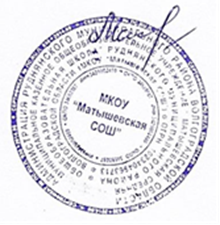 ________________________ Масленникова Н.С.Приказ №150 от «31» 08    2023 г.СодержаниеКоличество        часовБазовая часть34Вводное занятие: Знакомство с основами предмета «Начальная военная подготовка»1Раздел 1 Устав Вооруженных Сил РФ.5Тема 1. Военнослужащие и взаимоотношение между ними. Общие обязанности военнослужащих. Воинские звания. Знаки различие военнослужащих. Начальники и подчиненные, старшие и младшие. Порядок отдачи и выполнение приказов и приказаний. Отдание воинского приветствия. Правила воинской вежливости и поведения военнослужащих. Обращения к начальникам и старшим.1Тема 2. Обязанности солдата1Тема 3. Боевой устав. Обязанности солдата. Ответственность солдата по службе.1Тема 3. Боевой устав. Назначение, состав и вооружение суточного наряда роты. Обязанности дневального по роте и его подчиненности. Оборудование места для несения службы дневального.1Тема 3. Боевой устав. Назначение и задачи караульной службы. Организация объектов и оборудование постов. Обязанности часового.1Раздел 2. «Основы допризывной подготовки» Строевая подготовка.10Тема 2. Строи и управление ими. Строй и его элементы. построением в строю.1Тема 2. Строевые приемы и движение без оружия. Строевая стойка и выполнение команд. Повороты на месте. Движение. Повороты в движении.1Тема 2. Отдание воинского приветствия без оружия. Выход из строя и подход к начальнику. Отдание воинского приветствия на месте. Отдание воинского приветствия в движении. Выход из строя и возвращение в строй. Подход к начальнику и отход от него. Ответ на приветствие.1Тема 3. Отдание воинского приветствия без оружия.1Тема 3. Выход из строя и подход к начальнику.1Тема 3. Отдание воинского приветствия на месте. Отдание воинского приветствия в движении.1Тема 3. Выход из строя и возвращение в строй. Подход к начальству и отход от него. Ответы на приветствия.1Тема 3. Выполнение оружейных приемов «Автомат на грудь»,«На ремень», «Положить Оружие», «К оружию».1Тема 4. Строи отделения. Построение отделения в развернутый и походный строй.1Тема 4. Размыкание и смыкание отделения. Перестроение отделения.1Раздел 5. Огневая подготовка12Тема 1. Основы и правила стрельбы. Ведение огня из автомата. Выбор прицела и точки прицеливания по неподвижным целям. Меры безопасности при проведение стрельб. Снаряжение магазина патронами. Изготовка для стрельбы лёжа. Производство стрельбы. Прекращение стрельбы. Внутренняя и внешняя баллистика.1Тема 2. Основы и правила стрельбы. Ведение огня из ПМ (теория). Выбор прицела и точки прицеливания по неподвижным целям. Снаряжение магазина патронами1Тема 3. Разборка и сборка автомата Калашникова. Последовательность неполной разборки и сборки автомата (пулемета). Изучение наставления по огневой подготовке. Порядок проведение учебных стрельб.1Тема 4. Разборка и сборка автомата Калашникова. Практическая отработка на огневом рубеже. Отработка действий учащихся при проведении стрельбы; выполнения команд «к бою»; порядок прицеливания; тренировка в прицеливании.1Тема 4. Разборка и сборка автомата Калашникова. Снаряжения магазина патронами. Зачет.1Тема 5. Практические стрельбы из оружия. Приемы и правила стрельбы из малокалиберной винтовки. Меры безопасности при проведении стрельб из малокалиберной винтовки.1Тема 5. Назначение, боевые свойства и общее устройство малокалиберной винтовки ТОЗ -8; ТОЗ -12.1Тема 5. Практические стрельбы из оружия. Выполнение учебных стрельб из ПВ.1Тема 5. Практические стрельбы из оружия. Выполнение учебных стрельб из ПВ. Зачет по стрельбе.1Тема 5. Практические стрельбы из оружия. Выполнение учебных стрельб из пневматического пистолета.1Тема 5. Практические стрельбы из оружия. Выполнение учебных стрельб из пневматического пистолета.1Тема 5. Выполнение учебных стрельб из пневматического пистолета. Зачет по стрельбе.1Раздел 3. Военная топография.2Тема 1. Определение сторон горизонта. Доклад о своем местонахождении. Магнитный азимут и его определение его на местный предмет. Ориентирование на местности по карте.1Тема 2 . Движение по азимуту.1Раздел 4. Тактическая подготовка4Тема 1. Управление отделением. Содержание работы командира отделения по организации боя. Место командира отделения в бою.1Тема 2. Обязанности солдата в бою. Обязанности солдата. Ответственность солдата по службе.1Тема 3. Отделение в наступлении, цели и задачи наступления, фронт наступления, боевой порядок отделения при наступлении в пешем порядке с учетом распределения солдат на боевые группы.1Тема 4. Отделение в обороне, способы перехода к обороне, ее цели и задачи, боевая позиция отделения.1Раздел 5 Основы технической и прикладной физической подготовки-----Тема 1. Меры безопасности на занятиях прикладной физической подготовкой. Легкая атлетика - бег 100 м, 1000 м, 3000 м., броски гранаты Ф1 на дальность и точность попадания-----Тема 2. Гимнастика - подтягивание, выход силой на одну, две руки, сгибание и разгибание рук в упоре на брусьях.-----Тема 3. Отработка нормативов:- КВУ №1; КВУ № 2;- сгибание и разгибание рук в упоре на брусьях;- челночный бег 4 *9 метров-----Тема 4. Преодоление полосы препятствий по элементам и в целом-----Тема 5. неполная разборка АК и сборка ;- снаряжение магазина автомата АК патронами 30 шт.-----Тема 6. Отработка нормативов:- бег на 2 км.;- метание гранаты Ф – 1 (600 гр.) на дальность------Всего часов34№п/п№урока втемеНаименование раздела, тем уроковНаименование раздела, тем уроковКол-во часовДата проведениеДата проведениеДата проведениеПримечаниеПримечаниеПримечаниеПримечание№п/п№урока втемеНаименование раздела, тем уроковНаименование раздела, тем уроковКол-во часовПоплануПофактуПофактуПримечаниеПримечаниеПримечаниеПримечание1 - семестр1 - семестр1.1.1Вводное занятие. Тема: «Цели, задачи и содержание начальной военной подготовки молодежи» Знакомство с основами предмета«Начальная военная подготовка». Ознакомление учащихся с программой курса НВП, с требованиями к соблюдению техники безопасности, порядка и дисциплины в ходе проведения занятий, соблюдение мер безопасности во время занятий с оружием. Значение курса НВП в практической подготовке обучающихся к военной службеВводное занятие. Тема: «Цели, задачи и содержание начальной военной подготовки молодежи» Знакомство с основами предмета«Начальная военная подготовка». Ознакомление учащихся с программой курса НВП, с требованиями к соблюдению техники безопасности, порядка и дисциплины в ходе проведения занятий, соблюдение мер безопасности во время занятий с оружием. Значение курса НВП в практической подготовке обучающихся к военной службе12Т.1Тема1.1. Военнослужащие и взаимоотношения между ними. Общие обязанности военнослужащих Воинские звания. Знаки различия военнослужащих. Начальник и подчиненные, старшие и младшие. Порядок отдачи и выполнения приказов и приказаний. Отдание воинского приветствия. Правила воинской вежливости.Тема1.1. Военнослужащие и взаимоотношения между ними. Общие обязанности военнослужащих Воинские звания. Знаки различия военнослужащих. Начальник и подчиненные, старшие и младшие. Порядок отдачи и выполнения приказов и приказаний. Отдание воинского приветствия. Правила воинской вежливости.1«НВП»А.В. ДороховСтр. 21 -27«НВП»А.В. ДороховСтр. 21 -27«НВП»А.В. ДороховСтр. 21 -27«НВП»А.В. ДороховСтр. 21 -273Т.2Тема 1. 2. Обязанности солдата о сущности и значении воинской дисциплины, обязанности военнослужащих по ее соблюдению.Тема 1. 2. Обязанности солдата о сущности и значении воинской дисциплины, обязанности военнослужащих по ее соблюдению.1«НВП».Стр.40 -44«НВП».Стр.40 -44«НВП».Стр.40 -44«НВП».Стр.40 -444Т.3Тема 1.3 Боевой устав Воинская вежливость и поведение военнослужащих. Обязанность солдата.Тема 1.3 Боевой устав Воинская вежливость и поведение военнослужащих. Обязанность солдата.1«НВП»А.В. ДороховСтр. 45 -46«НВП»А.В. ДороховСтр. 45 -46«НВП»А.В. ДороховСтр. 45 -46«НВП»А.В. ДороховСтр. 45 -465Т.4Тема 1.4.«Устав гарнизонной и караульной служб Вооруженных Сил РФ». Назначение, состав и вооружение суточного наряда роты. Обязанности дневального по роте и его подчиненность. Оборудование места для несения службы дневальным.Тема 1.4.«Устав гарнизонной и караульной служб Вооруженных Сил РФ». Назначение, состав и вооружение суточного наряда роты. Обязанности дневального по роте и его подчиненность. Оборудование места для несения службы дневальным.1«НВП»А.В. ДороховСтр.44 -46«НВП»А.В. ДороховСтр.44 -46«НВП»А.В. ДороховСтр.44 -46«НВП»А.В. ДороховСтр.44 -466Т.5Тема 1.5. «Назначение и задачи караульной службы. Организация караульной службы». Организация и задачи караульной службы. Назначение караула, караульного, часового.Тема 1.5. «Назначение и задачи караульной службы. Организация караульной службы». Организация и задачи караульной службы. Назначение караула, караульного, часового.1«НВП» *5 Стр.19 -26«НВП» *5 Стр.19 -26«НВП» *5 Стр.19 -26«НВП» *5 Стр.19 -26Раздел 2 Строевая подготовкаРаздел 2 Строевая подготовкаРаздел 2 Строевая подготовка107Т.1Тема 2. 1. «Строй и управление ими». Строй и элементы. Предварительная и исполнительная команды. Обязанности солдата перед построением и в строю. Ответ на приветствие на месте. Строевая стойка. Выполнение команд «Становись!», «Равняйсь!», «Смирно!», «Вольно!», «Заправиться!»Тема 2. 1. «Строй и управление ими». Строй и элементы. Предварительная и исполнительная команды. Обязанности солдата перед построением и в строю. Ответ на приветствие на месте. Строевая стойка. Выполнение команд «Становись!», «Равняйсь!», «Смирно!», «Вольно!», «Заправиться!»1«НВП» сост. Дорохов А. В.Стр.57 -58.«НВП» сост. Дорохов А. В.Стр.57 -58.«НВП» сост. Дорохов А. В.Стр.57 -58.«НВП» сост. Дорохов А. В.Стр.57 -58.8Т.2Тема 2.2. «Повороты на месте. Движение строевым и походном шагом. Повороты в движении» Повороты на месте.Движение строевым и походным шагом. Повороты в движении.Тема 2.2. «Повороты на месте. Движение строевым и походном шагом. Повороты в движении» Повороты на месте.Движение строевым и походным шагом. Повороты в движении.1ПрактическиПрактическиПрактическиПрактически9Т.3Тема2.3. «Перестроение из одношереножного строя в двухшереножный и обратно». Повороты на месте. Перестроение из одношереножного строя в двухшереножный и обратно.Тема2.3. «Перестроение из одношереножного строя в двухшереножный и обратно». Повороты на месте. Перестроение из одношереножного строя в двухшереножный и обратно.1«НВП» сост. Дорохов А. В. Стр.58 -60«НВП» сост. Дорохов А. В. Стр.58 -60«НВП» сост. Дорохов А. В. Стр.58 -60«НВП» сост. Дорохов А. В. Стр.58 -6010Т.4Тема 2.4. Воинское приветствие на месте и в движении в головном уборе и без него. Ответ на приветствие в движении.Тема 2.4. Воинское приветствие на месте и в движении в головном уборе и без него. Ответ на приветствие в движении.1«НВП» сост. Дорохов А. В. Стр.60 -62«НВП» сост. Дорохов А. В. Стр.60 -62«НВП» сост. Дорохов А. В. Стр.60 -62«НВП» сост. Дорохов А. В. Стр.60 -6211Т.5Тема2.5. Отдание воинского приветствия без оружия. Выход из строя и подход к начальнику. Подход к начальнику и отход от него. Ответ на приветствиеТема2.5. Отдание воинского приветствия без оружия. Выход из строя и подход к начальнику. Подход к начальнику и отход от него. Ответ на приветствие1ОБЖ А. Т. Смирнов*60 Стр.292ОБЖ А. Т. Смирнов*60 Стр.292ОБЖ А. Т. Смирнов*60 Стр.292ОБЖ А. Т. Смирнов*60 Стр.29212Т.6Тема2.6. Отдание воинского приветствия на месте. Выход из строя и возращение в строй. Отдание воинского приветствия в движении.Тема2.6. Отдание воинского приветствия на месте. Выход из строя и возращение в строй. Отдание воинского приветствия в движении.1ОБЖ ** 59стр.298ОБЖ ** 59стр.298ОБЖ ** 59стр.298ОБЖ ** 59стр.29813Т.7Тема2.7. Выполнение оружейных приемов «Автомат на грудь», «На ремень», «Положить Оружие», «К оружию».Тема2.7. Выполнение оружейных приемов «Автомат на грудь», «На ремень», «Положить Оружие», «К оружию».1ПрактическиПрактическиПрактическиПрактически14Т.8Тема2.8. «Строй отделения». Построение отделения в развернутый и походный строй. Перестроение отделения из развернутого строя в походный и обратно, из колонны по одному в колонну по два и обратно.Тема2.8. «Строй отделения». Построение отделения в развернутый и походный строй. Перестроение отделения из развернутого строя в походный и обратно, из колонны по одному в колонну по два и обратно.1ОБЖ *62Стр.306ОБЖ *62Стр.306ОБЖ *62Стр.306ОБЖ *62Стр.30615Т.9Тема2.9. «Походный и развернутый строй отделения». Действия солдата при размыкании и смыкании строя отделения и перестроении отделения из одной шеренги в две и наоборот. Построение в колонахТема2.9. «Походный и развернутый строй отделения». Действия солдата при размыкании и смыкании строя отделения и перестроении отделения из одной шеренги в две и наоборот. Построение в колонах1ОБЖ *63Стр.310ОБЖ *63Стр.310ОБЖ *63Стр.310ОБЖ *63Стр.31016Т.10Тема 2. 10. «Движение строевым шагом». Походный и развернутый строй. Смыкание и размыкание отделения (повторение). Перестроение отделения в одну и две шеренги. Зачёт по теме «Строевая подготовка»Тема 2. 10. «Движение строевым шагом». Походный и развернутый строй. Смыкание и размыкание отделения (повторение). Перестроение отделения в одну и две шеренги. Зачёт по теме «Строевая подготовка»1ПрактическиИтоги за 1 – семестрИтоги за 1 – семестр2 - семестр2 - семестрРаздел 3 Огневая подготовкаРаздел 3 Огневая подготовка1217Т.1Тема 3.1. «Основы стрельбы»Явление выстрела. Траектория полета пули и ее элементы. Прямой выстрел и его практическое значение. Ведения огня из автомата (теория). Снаряжение магазина патронами. Изготовка стрельбы лежа..Тема 3.1. «Основы стрельбы»Явление выстрела. Траектория полета пули и ее элементы. Прямой выстрел и его практическое значение. Ведения огня из автомата (теория). Снаряжение магазина патронами. Изготовка стрельбы лежа..1«НВП» сост. Дорохов А.В. Стр.109 – 114.Стр. 118 -120«НВП» сост. Дорохов А.В. Стр.109 – 114.Стр. 118 -120«НВП» сост. Дорохов А.В. Стр.109 – 114.Стр. 118 -120«НВП» сост. Дорохов А.В. Стр.109 – 114.Стр. 118 -12018Т.2Тема 3. 2. Основы правильной стрельбы. Ведения огня из Пневм. Винт. (теория).Выбор прицела и точки прицеливания при стрельбе по неподвижным целям. Снаряжение магазина патронами.Тема 3. 2. Основы правильной стрельбы. Ведения огня из Пневм. Винт. (теория).Выбор прицела и точки прицеливания при стрельбе по неподвижным целям. Снаряжение магазина патронами.1ПрактическиПрактическиПрактическиПрактически19Т.3Тема3.3. Снаряжение магазина патронами. Изготовка для стрельбы лежа. Производство стрельбы. Прекращение стрельбы. Внутренняя и внешняя баллистика.Тема3.3. Снаряжение магазина патронами. Изготовка для стрельбы лежа. Производство стрельбы. Прекращение стрельбы. Внутренняя и внешняя баллистика.1«НВП» сост. Дорохов А.В.Стр.135 - 139«НВП» сост. Дорохов А.В.Стр.135 - 139«НВП» сост. Дорохов А.В.Стр.135 - 139«НВП» сост. Дорохов А.В.Стр.135 - 13920Т.4Тема 3.4. Меры безопасности при обращении с оружием и боеприпасами. Назначение, боевые свойства, общее устройство и принципы работы автомата. Разборка и сборка автомата Калашникова.Тема 3.4. Меры безопасности при обращении с оружием и боеприпасами. Назначение, боевые свойства, общее устройство и принципы работы автомата. Разборка и сборка автомата Калашникова.1«НВП» сост. Стр. 78 - 80«НВП» сост. Стр. 78 - 80«НВП» сост. Стр. 78 - 80«НВП» сост. Стр. 78 - 8021Т.5Тема 3. 5. «Разборка и сборка автомата Калашникова»Последовательность неполной разборки и сборки автомата (пулемета).Изучение наставления по огневой подготовке. Порядок проведения учебных стрельб.Тема 3. 5. «Разборка и сборка автомата Калашникова»Последовательность неполной разборки и сборки автомата (пулемета).Изучение наставления по огневой подготовке. Порядок проведения учебных стрельб.1«НВП» сост. Дорохов А. В.Стр. 92 -99«НВП» сост. Дорохов А. В.Стр. 92 -99«НВП» сост. Дорохов А. В.Стр. 92 -99«НВП» сост. Дорохов А. В.Стр. 92 -9922Т.6Тема 3. 6. Назначение, боевые свойства и общее устройство малокалиберной винтовки ТОЗ-8 (ТОЗ-12). Разборка и сборка винтовки.Тема 3. 6. Назначение, боевые свойства и общее устройство малокалиберной винтовки ТОЗ-8 (ТОЗ-12). Разборка и сборка винтовки.1«НВП» сост. Дорохов А. В.Стр. 122 - 124«НВП» сост. Дорохов А. В.Стр. 122 - 124«НВП» сост. Дорохов А. В.Стр. 122 - 124«НВП» сост. Дорохов А. В.Стр. 122 - 12423Т.7Тема 3.7. Практические стрельбы из оружия. «Приемы и правила стрельбы из малокалиберной винтовки» Меры безопасности при проведении стрельб из малокалиберной винтовки. Приемы стрельбы из малокалиберной винтовки, заряжание и ведение стрельбы.Тема 3.7. Практические стрельбы из оружия. «Приемы и правила стрельбы из малокалиберной винтовки» Меры безопасности при проведении стрельб из малокалиберной винтовки. Приемы стрельбы из малокалиберной винтовки, заряжание и ведение стрельбы.1«НВП» сост. Дорохов А. В. Донецк . Истоки Стр.«НВП» сост. Дорохов А. В. Донецк . Истоки Стр.«НВП» сост. Дорохов А. В. Донецк . Истоки Стр.«НВП» сост. Дорохов А. В. Донецк . Истоки Стр.24Т.8Тема 3.8. Практические стрельбы из оружия. Выполнения учебных стрельб из пневматической винтовки.Тема 3.8. Практические стрельбы из оружия. Выполнения учебных стрельб из пневматической винтовки.1«НВП» сост. Дорохов А. В. Стр. 109 -114«НВП» сост. Дорохов А. В. Стр. 109 -114«НВП» сост. Дорохов А. В. Стр. 109 -114«НВП» сост. Дорохов А. В. Стр. 109 -11425Т.9Тема 3.9. Выполнение учебных стрельб из пневматической винтовки. Зачет по стрельбе из пневматической винтовки.Тема 3.9. Выполнение учебных стрельб из пневматической винтовки. Зачет по стрельбе из пневматической винтовки.1«НВП» Стр. 115- 120«НВП» Стр. 115- 120«НВП» Стр. 115- 120«НВП» Стр. 115- 12026Т.10Тема 3.10. Практические стрельбы из оружия. Выполнения учебных стрельб из пневматического пистолета.Тема 3.10. Практические стрельбы из оружия. Выполнения учебных стрельб из пневматического пистолета.1«НВП» Стр. 121 -125«НВП» Стр. 121 -125«НВП» Стр. 121 -125«НВП» Стр. 121 -12527Т.11Тема 3.11. Практические стрельбы из пневматической винтовки.Тема 3.11. Практические стрельбы из пневматической винтовки.1ПрактическиПрактическиПрактическиПрактически28Т.12Тема 3.12. Практические стрельбы из оружия. Зачет по стрельбе из пневматической винтовкиТема 3.12. Практические стрельбы из оружия. Зачет по стрельбе из пневматической винтовки1ПрактическиПрактическиПрактическиПрактическиРаздел 4. ТопографияРаздел 4. Топография229Т.1Тема 4.1. Определение сторон горизонта. Доклад о своем местонахождении. Магнитный азимут и его определение на местный предмет.Тема 4.1. Определение сторон горизонта. Доклад о своем местонахождении. Магнитный азимут и его определение на местный предмет.1«НВП» сост. Дорохов А.В.Стр. 95 -99«НВП» сост. Дорохов А.В.Стр. 95 -99«НВП» сост. Дорохов А.В.Стр. 95 -99«НВП» сост. Дорохов А.В.Стр. 95 -9930Т.2Тема 4.2. Ориентирование на местности по карте. Движение по азимуту.Тема 4.2. Ориентирование на местности по карте. Движение по азимуту.1ПрактическиПрактическиПрактическиПрактическиРаздел 5 Тактическая подготовкаРаздел 5 Тактическая подготовка431Т.1Тема 5.1. Управление отделением. Содержание работы командира отделения по организации боя. Место командира отделения в бою.Тема 5.1. Управление отделением. Содержание работы командира отделения по организации боя. Место командира отделения в бою.1НВП» сост. Дорохов А. В.Стр.63. -68НВП» сост. Дорохов А. В.Стр.63. -68НВП» сост. Дорохов А. В.Стр.63. -68НВП» сост. Дорохов А. В.Стр.63. -6832Т.2Тема 5.2. Обязанности солдата в бою. Обязанности солдата. Ответственность солдата по службе.Тема 5.2. Обязанности солдата в бою. Обязанности солдата. Ответственность солдата по службе.1ОБЖ *68Стр.334ОБЖ *68Стр.33433Т.3Тема 5.3. Отделение в наступлении, цели и задачи наступления, фронт наступления, боевой порядок отделения при наступлении в пешем порядке с учетом распределения солдат на боевые группы.Тема 5.3. Отделение в наступлении, цели и задачи наступления, фронт наступления, боевой порядок отделения при наступлении в пешем порядке с учетом распределения солдат на боевые группы.1ОБЖ *67Стр.330ОБЖ *67Стр.330ОБЖ *67Стр.330ОБЖ *67Стр.33034Т.4Тема 5.4. Отделение в обороне, способы перехода к обороне, ее цели и задачи, боевая позиция отделения.Тема 5.4. Отделение в обороне, способы перехода к обороне, ее цели и задачи, боевая позиция отделения.1Стр.334Стр.334Стр.334Стр.334Всего часовВсего часов34